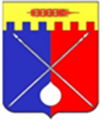 ДУМАТРУНОВСКОГО МУНИЦИПАЛЬНОГО ОКРУГАСТАВРОПОЛЬСКОГО КРАЯ Р Е Ш Е Н И Е28 сентября 2021 г.                         с. Донское                                               № 118О плане организационных мероприятий по реализации полномочий Думы Труновского муниципального округа Ставропольского края                      на IV квартал 2021 года В соответствии с частью 4 статьи 9 временного Регламента Думы Труновского муниципального округа Ставропольского края, рассмотрев предложения депутатов Думы Труновского муниципального округа Ставропольского края, администрации Труновского муниципального округа Ставропольского края, Дума Труновского муниципального округа Ставропольского края РЕШИЛА:1. Утвердить прилагаемый план организационных мероприятий по реализации полномочий Думы Труновского муниципального округа Ставропольского края на IV квартал 2021 года.2. Контроль за исполнением настоящего решения оставляю за собой.3. Настоящее решение вступает в силу со дня его принятия.Председатель ДумыТруновского муниципального округаСтавропольского края 			                                                  Л.П. АрестовПЛАНорганизационных мероприятий по реализации полномочий Думы Труновского муниципального округа Ставропольского края на IV квартал 2021 годаУТВЕРЖДЕНрешением Думы Труновского муниципального округаСтавропольского краяот  28 сентября 2021 г.  № 118№ п\пНаименование мероприятийСрок проведенияОтветственные12341. Организационные мероприятия1. Организационные мероприятия1. Организационные мероприятия1. Организационные мероприятия 1.1Заседания постоянных комиссий Думы Труновского муниципального округа Ставропольского краявесь период по мере необходимостипредседателипостоянных комиссий Думы ТМО СК 1.2Организация приёма граждан депутатами Думы Труновского муниципального округа по месту жительствав случае обращениядепутаты Думы ТМО СК  1.3Организация работы депутатов Думы ТМО на местахвесь периоддепутаты Думы ТМО СК Столбова М.Р. 1.4Организация приёма граждан по личным вопросам в Думе ТМО СКпоследний вторник месяцаАрестов Л.П.Столбова М.Р. 1.5Организация работы с письмами, жалобами, обращениями гражданвесь периодАрестов Л.П. Столбова М.Р.12341.6Осуществление контроля за исполнением решений, принятых Думой ТМО СК  весь периодСтолбова М.Р., председатели постоянных комиссий1.7Подготовка проектов решений для рассмотрения на заседаниях Думы  ТМО СКвесь периодСтолбова М.Р., депутаты Думы ТМО СК1.8Подготовка и организация заседаний Думы ТМО СКвесь периодАппарат Думы ТМО СК1.9Оказание правовой, методической и информационно-справочной помощи депутатам Думы ТМО СКвесь периодАрестов Л.П.,Столбова М.Р.1.10Регулярное информирование населения района в местных средствах массовой информации о деятельности Думы ТМО СКвесь периодСтолбова М.Р.1.11Участие в мероприятиях, проводимых администрацией Труновского муниципального округавесь периодАрестов Л.П.,Столбова М.Р.1.12Организация материально - технического обеспечения деятельности Думы Труновского муниципального округавесь периодАрестов Л.П.Столбова М.Р.2. Нормативная деятельность.Подготовить и рассмотреть на заседаниях ДумыТруновского муниципального округа вопросы:2. Нормативная деятельность.Подготовить и рассмотреть на заседаниях ДумыТруновского муниципального округа вопросы:2. Нормативная деятельность.Подготовить и рассмотреть на заседаниях ДумыТруновского муниципального округа вопросы:2. Нормативная деятельность.Подготовить и рассмотреть на заседаниях ДумыТруновского муниципального округа вопросы:2.1.Рассмотрение на заседаниях Думы проектов нормативных правовых актов, поступивших от субъектов правотворческой инициативы19 октября 16 декабряДепутаты Думы2.2.Внесение изменений в ранее принятые муниципальные правовые акты Труновского муниципального округа      с целью приведения их в соответствие    с действующим законодательствомрегулярноВысоцкий Е.В.,Арестов Л.П.,аппарат Думы,постоянные комиссии Думы12343. Межмуниципальное сотрудничество3. Межмуниципальное сотрудничество3. Межмуниципальное сотрудничество3. Межмуниципальное сотрудничество 3.1.Оказание правовой, методической и информационно-справочной помощи депутатам Думы Труновского муниципального округа весь периодСтолбова М.Р.3.2.Участие в мероприятиях, посвященных:- Международному дню пожилых людей;- Дню учителя;- Дню работника сельского хозяйства;- Дню народного единства;- Дню матери;- Дню Конституции Российской  Федерации;- Новогодним праздникам1 октября5 октября8 октября4 ноября26 ноября12 декабря25-31 декабряДепутаты Думы, специалисты аппарата Думы